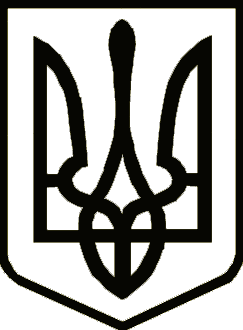 У К Р А Ї Н АКУВЕЧИЦЬКА СІЛЬСЬКА РАДАЧернігівського району Чернігівської областіРІШЕННЯ(двадцята сесія сьомого скликання)14 грудня  2017 рокус. Кувечичі Про затвердження плану діяльності Кувечицькоїсільської ради з підготовки проектів регуляторних актів на 2018 рік.Заслухавши інформацію в.о. сільського голови Зубашевського В.П. про план діяльності Кувечицької сільської ради з підготовки проекту регуляторних актів на 2018 рік «Про встановлення місцевих податків і зборів які будуть діяти на території Кувечицької сільської ради», «Про встановлення вартості місячної оренди одного квадратного метра загальної площі нерухомого майна фізичних осіб на території Кувечицької сільської ради» сільська рада  вирішила:Визначити перелік податків та зборів, що мають справлятися на території сільської ради, встановлення розмірів ставок місцевих податків та зборів в межах Податкового кодексу України.Упорядкувати розмір орендної плати, що зазначаються в договорах оренди та визначення механізму оподаткування доходу від надання нерухомості в оренду (суборенду) та житловий найм на території Кувечицької сільської ради.Підготувати проекти не пізніше ІІ кварталу 2018 року. Контроль за виконання даного рішення покласти на постійну комісію з питань бюджету, соціально-економічного розвитку села, земельних відносин.В.о. сільського голови :                                                   В.П. Зубашевський